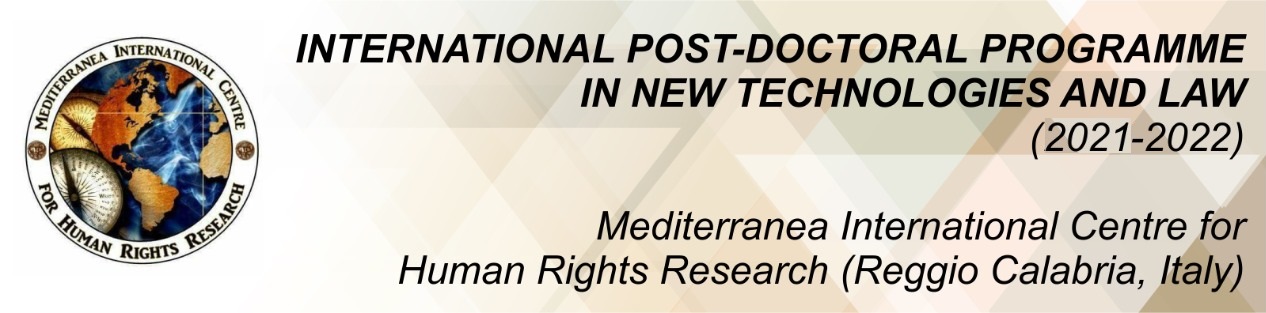 INTERNATIONAL POST-DOCTORAL PROGRAMME IN NEW TECHNOLOGIES AND LAW (2021-2022) Research Project (answer in IT/ES/IN/PT)Title of Research Project: __________________________________________________________General objective: _________________________________________________________________Specific objectives: _______________________________________________________________Estimated period in Italy: ____________________________________________________________Possible University or Institution for partnership during the research: _________________________Methodologies of research _________________________________________________________Basic bibliographical references (max. 10) _____________________________________________